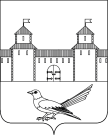 от 10.12.2015  № 688-пОб уточнении почтового адреса жилого помещения (квартиры)	Руководствуясь постановлением Правительства Российской Федерации от 19.11.2014г. №1221 «Об утверждении Правил присвоения, изменения и аннулирования адресов», решением Сорочинского городского Совета муниципального образования город Сорочинск Оренбургской области №375 от 30.01.2015г. «Об утверждении Положения о порядке присвоения, изменения и аннулирования адресов на территории муниципального образования город Сорочинск Оренбургской области», статьями 32, 35, 40  Устава муниципального образования Сорочинский городской округ Оренбургской области, кадастровым паспортом помещения от 22.07.2015г. №56/15-435252,  свидетельством  о государственной регистрации права от 26.10.2015г. №56-56/024-56/024/009/2015-4209/1, свидетельством о государственной регистрации права  от 26.10.2015г. №56-56/024-56/024/009/2015-4210/1 и  поданным  заявлением  (вх. №Сз-1316 от 24.11.2015г.) администрация Сорочинского городского округа постановляет: Уточнить почтовый адрес жилого помещения (квартиры) с кадастровым номером 56:30:1402001:307, расположенного на земельном участке с кадастровым номером 56:30:1402001:151, и считать его следующим: Российская Федерация, Оренбургская область, Сорочинский городской округ, пос.Октябрьский, ул.Октябрьская,  д.8, кв.1.Контроль за исполнением настоящего постановления возложить на главного архитектора муниципального образования Сорочинский городской округ Оренбургской области – Крестьянова А.Ф.Настоящее постановление вступает в силу  с момента подписания и подлежит официальному опубликованию.Глава муниципального образованияСорочинский городской округ                                                    Т.П. Мелентьева	                                                                                                                                           Разослано: в дело, прокуратуре, УАГиКС, заявителю, ОУФМС, Вагановой Е.В.Администрация Сорочинского городского округа Оренбургской области	П О С Т А Н О В Л Е Н И Е 